Урок – практикум по алгебре в 8 классе «Решение дробных рациональных уравнений. Метод введения новой переменной»Цели урока:образовательная – решение нового вида уравнений методом введения новой переменной, обобщение и систематизация материала темы; совершенствование графической культуры; контроль усвоения знаний и умений.развивающая - развитие математического и общего кругозора, внимания, умений сравнивать, классифицировать, проводить анализ и самоанализ.воспитательная - воспитание интереса к математике, воспитание активности, общей культуры.Оборудование: м/медиапроектор, презентация, ПК, «Историческое сообщение», опорные конспекты-задания, таблицы-заготовки с графиками на доске.Мотивационно - ориентировочный этапАктуализация знанийПроверка дом.задания.( учитель отвечает на вопрос ученика)-5 минутПроверка теоретического материала –письменные дифференцированные задания-3 уровня.7-10минут с последующей проверкой.3. Из предложенных заданий на доске выберите уравнения , которые позволяют повторить:а)решение уравнения через дискриминант;б)решение дробно-рационального уравнения;в) метод введения новой переменнойЗадания на доске (устная работа)Проведите классификацию уравнений по способам решенияа) х2 – 11х + 30 = 0;б) ;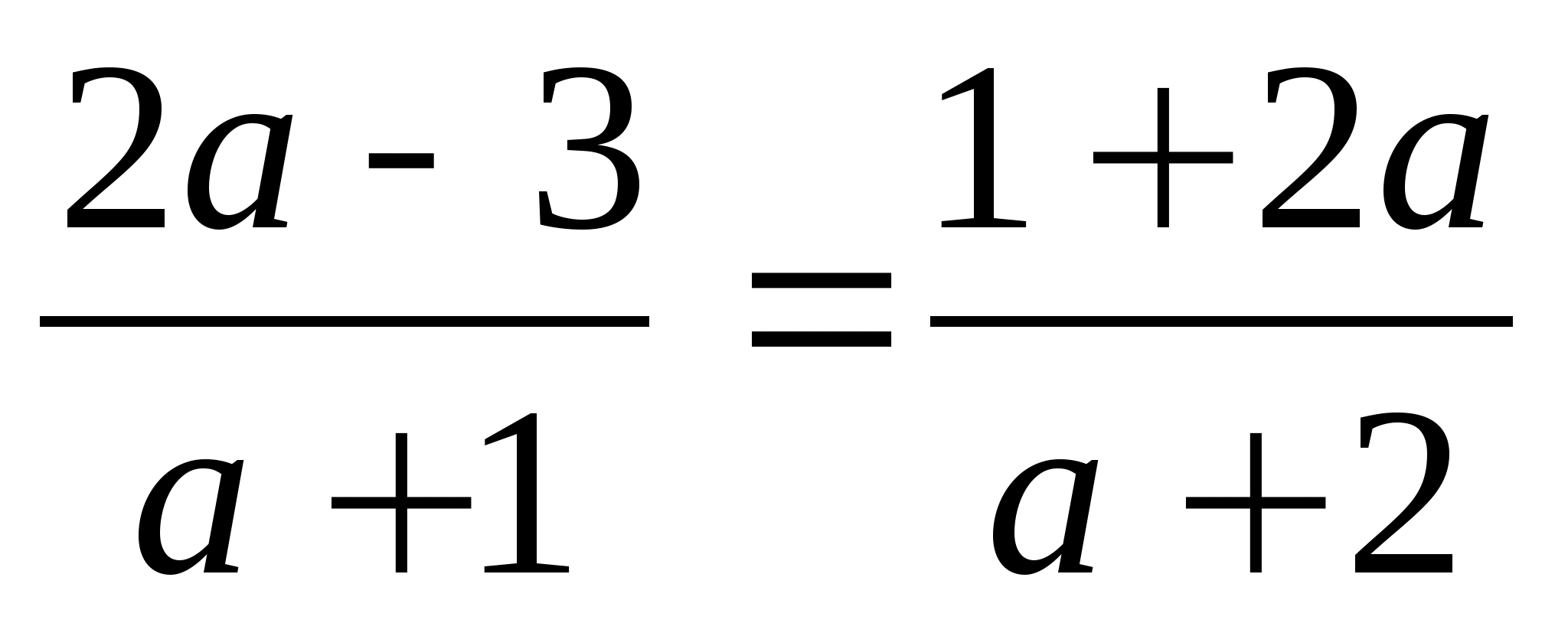 в) -3-4=0г) - 10(х-1)+9=0  II. Основной этапв) Дифференцированная работа   с элементами самоконтроля на 3 варианта- по уровням.Я предлагаю вам побывать в роли учителя математики и откорректировать предложенные вам решения уравнений, причем задание у всех разное. Не забудьте отметить выполнение на опорном конспекте по уроку.Самопроверка по решению у доски (3 ученика)- от каждой группы выходит 1 человек 3. Самостоятельная работа по вариантам4.ОЦЕНИВАНИЕОЦЕНОЧНЫЙ ЛИСТРешить уравнение г)- 10(х-1)+9=0Ответ:10;2 №26.22аОтвет:2; 7/3№26.23аОтвет:+1,-1,-31 уровеньНайди ошибку Подчеркни ошибку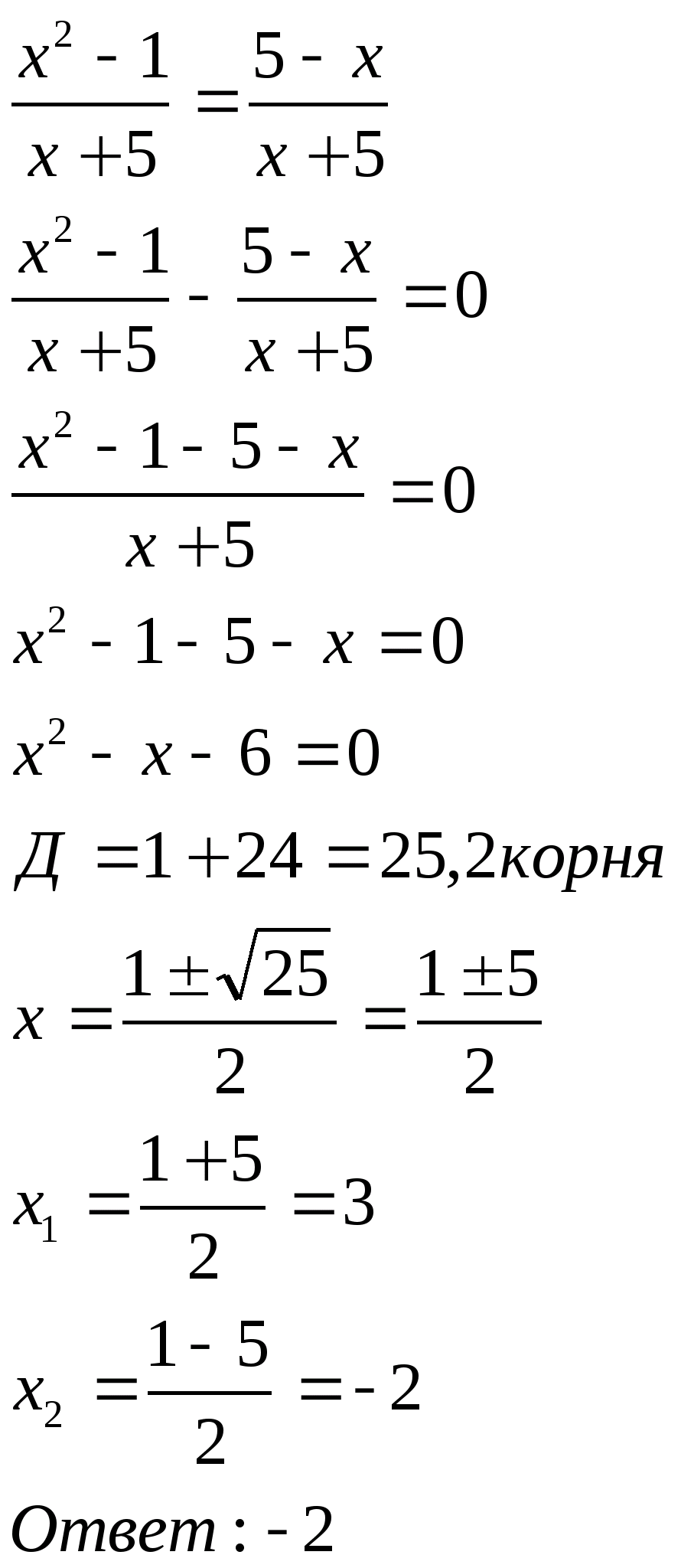 2 уровеньНайди и исправь ошибку. Подчеркни строчку, где есть ошибка, рядом напиши правильно.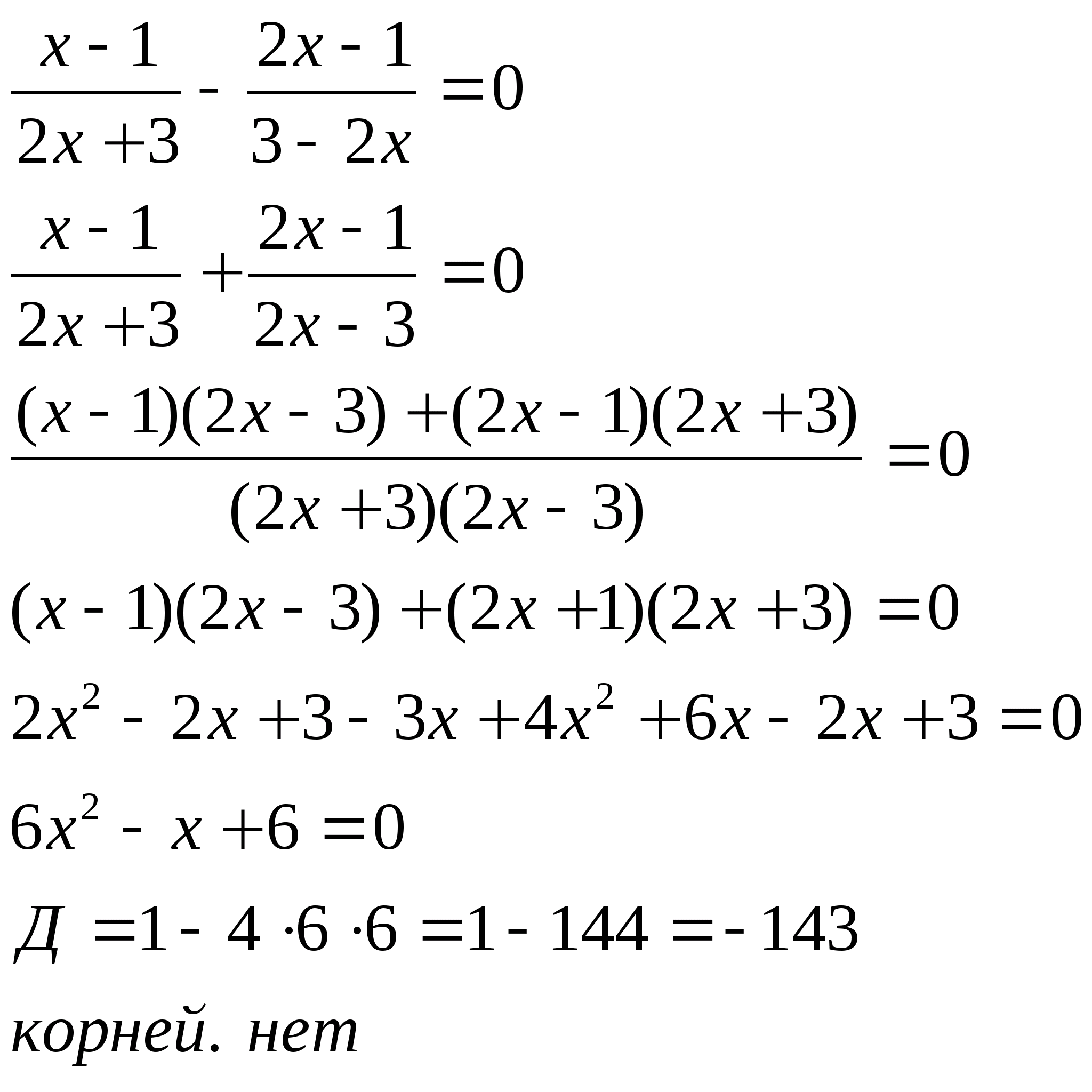 3 уровеньНайди ошибку и реши уравнение ПРАВИЛЬНО рядом. 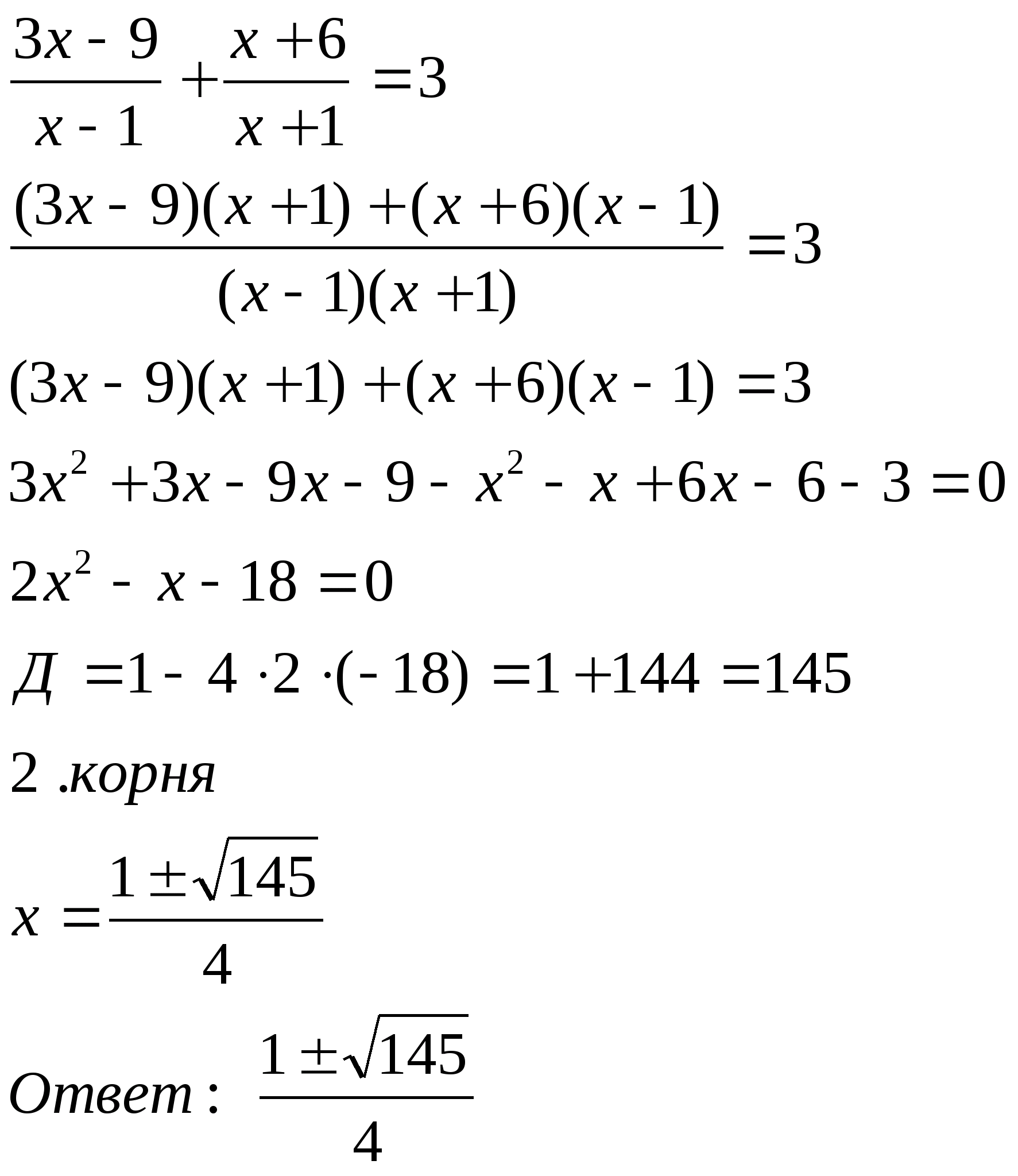 3 уровеньНайди ошибку и реши уравнение ПРАВИЛЬНО рядом. №ВопросДаНетЗатрудняюсь1Знаю ли я АЛГОРИТМ РЕШЕНИЯ ДРОБНО-РАЦИОНАЛЬНОГО УРАВНЕНИЯ?2Умею ли я применять его при решении уравнений?3Смогу ли решать уравнения самостоятельно?4Как я оцениваю свою работу на уроке:5432№ВопросДаНетЗатрудняюсь1Знаю ли я АЛГОРИТМ РЕШЕНИЯ ДРОБНО-РАЦИОНАЛЬНОГО УРАВНЕНИЯ?2Умею ли я применять его при решении уравнений?3Смогу ли решать уравнения самостоятельно?4Как я оцениваю свою работу на уроке:5432№ВопросДаНетЗатрудняюсь1Знаю ли я АЛГОРИТМ РЕШЕНИЯ ДРОБНО-РАЦИОНАЛЬНОГО УРАВНЕНИЯ?2Умею ли я применять его при решении уравнений?3Смогу ли решать уравнения самостоятельно?4Как я оцениваю свою работу на уроке:5432№ВопросДаНетЗатрудняюсь1Знаю ли я АЛГОРИТМ РЕШЕНИЯ ДРОБНО-РАЦИОНАЛЬНОГО УРАВНЕНИЯ?2Умею ли я применять его при решении уравнений?3Смогу ли решать уравнения самостоятельно?4Как я оцениваю свою работу на уроке:5432